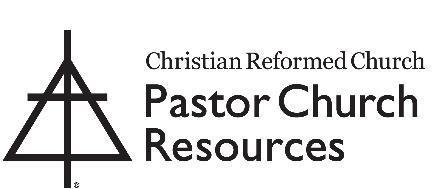 The Discernment/Application Process for Specialized Transitional MinistryAs noted in our introductory letter, Pastor Church Resources (PCR) supports a cadre of Specialized Transitional Ministers (STMs) who assist congregations in times of significant transition. These ordained Ministers of the Word serve congregations for 9 to 24 months. They are particularly helpful to congregations that are experiencing unique challenges after a time of conflict, a long pastorate, or some sort of trauma. PCR is responsible for the process of endorsing STMs. However, congregations seeking the services of STMs are responsible for contacting potential STM’s and the subsequent process of contracting with them. Endorsed STMs are pastors who have demonstrated, over at least ten years in congregational leadership, competencies in the basic tasks of parish ministry such as preaching, pastoral care and administration. They function as the "in place" pastor during their STM service to a particular church, having demonstrated unique gifts for this work and having received special training through the Interim Ministry Network. Typical priorities for STMs’ work is to help churches to heal, reconnect to the denomination, re-establish lay leadership, learn new skills, and prepare the congregation to call a new pastor.The process of becoming an STM is a discernment process. That process is laid out in this discernment/application document. On the following pages you will find a step-by-step description of that process in the form of a checklist of items that you will need to attend to. You will also find the application form itself. After completing the application form please email it to pastorchurch@crcna.org or send it to:Pastor Church Resources – STM Program1700 28th Street SEGrand Rapids, MI 49508-1407If you have any questions please call Rev. Dave Den Haan (1-877-279-9994 ext. 2712) or Rev. Sean Baker (1-877-279-2678 ext. 2678), ministry consultants with PCR. Your Discernment/Application Checklist for Endorsement as a Specialized Transitional Minister in the CRCNAStage One: Preliminary Steps 1. Complete the attached Discernment/Application Form for Specialized Transitional Ministry   	Endorsement (see below). Please note that in the application form we ask for three written references, as described below. PCR will also contact two key church leaders such as a council chairperson and the Regional Pastor to gain their observations of the candidate’s ministry capacities and functioning.2. Complete the Birkman Assessment (a scientifically developed, multi-dimensional assessment,      		which provides personality and occupational data to help understand individuals' unique		behavior and work satisfaction across different situations and industries). The Birkman      		Assessment is paid for by PCR. To make arrangements for the assessment please contact       		Rev. Zach Olson at zolson@crcna.org3. Meet with PCR staff to discern the advisability of moving forward in the endorsement process. If it is advisable to move forward then you will be given three discernment questions to take with you into the prescribed STM training:1.  During the training what topics left you feeling energized? What topics left you feeling some dread?2.  In what ways will you need to adjust and adapt to do this work? What will that cost you personally and emotionally?3.  How would you regulate yourself when faced with individuals and situations that “push your buttons”?Stage 2: Initial Training4.  Complete the first course of the STM training, provided by the Interim Ministry Network, called The Work of the Leader. For information and how to register for the training please go to Interim Ministry Network's website at https://imnedu.org/. 5.  Participate in an interview with PCR staff and two current STMs to obtain PCR permission to continue with the process. If you sustain this interview then you will be ready for a probationary You will be assigned a mentor after the location of your first STM posting has been established.Stage 3: Provisional Endorsement6.   Begin STM ministry in a local church setting, coached by mentor.7.  Complete Interim Ministry Network’s five day training – The Work of the Congregation. See      		item #4 above for contact information.8.  Participate in a post-assignment conversation with PCR staff and mentor at which time          	   provisional endorsement will be approved or withheld.9.  Attend the annual STM conference for two years (if awarded provisional endorsement). This      		conference is normally held during the first week of November.10.  Facilitate the call to STM work.  In observance of Church Order article 12b the STM should be called by the church where the STM is currently serving or by the STM’s home congregation. In either case the church would then hold the STM’s credentials, regardless of the location of the STMs current posting.11.  Plan and implement an installation/commissioning service to mark the beginning of the STM’s work in a congregation.Full endorsement is a privilege awarded to you upon successful completion of these steps. It is revocable for cause at the discretion of Pastor Church Resources.Discernment/Application Form for Endorsement as a Specialized Transitional Ministry in the CRCNAName:							Date:                   	 (Last, first, middle)Address:			City			Province/State			Postal/Zip CodePhone:			Office			Home			CellEmail:Present church you serve and position you hold:					How long have you served there?Previous churches you have served or ministry positions held (identify length of tenure at each):	College/University:					Degree received & year:Seminary:						Degree received & year:Graduate Work:						Degree received & year:Ordination Date:Please identify all continuing education programs (seminars, conferences, retreats, workshops) dealing with pastoral care or family systems, etc. you have attended (feel free to use extra pages of paper if necessary):Please describe, on a separate page, in paragraph form, your concept of Specialized Transitional Ministry and why you are drawn to it. Give an indication of how/why the STM role is a good fit to your life situation (spouse, family, etc.).       Provide three references, including names and contact information such as telephone numbers and an email address.  Please note that PCR will be interviewing two other people who have also observed you in ministry in order to gain their input on the question of your suitability for this kind of ministry. The reference form (see below) is included, and we ask that you distribution it to:A council, pastor or board member of the church or ministry you have served in a formal or informal capacity prior to now. A pastor, board or council member of the church you currently attend or serve.A peer or colleague (pastor, ministry partner, etc.).Background DisclosureIn order to ensure that STM ministry is conducted ethically and with transparency you are asked to respond to the following statements by typing or printing an “X” next to the appropriate answer. There is opportunity for explanation if you so desire.Have you ever been the subject of official discipline by a CRC consistory or classis where you pastored?   			Suspended?						YES		NO  Deposed?							YES 		NO  Is any official disciplinary action pending at the present time?  	YES  		NO  Have you ever been the subject of official disciplinary proceedings by another denomination that resulted in disciplinary action?                                                  			       	                                                                         					YES		NOAre there any other disciplinary proceedings by another denomination pending regarding you at the present time?												YES	  	NO         If “YES” please explain:Have you ever been released from service in a congregation according to Church Order article 17?					             					YES 		NO  	If “YES” please explain:Please be aware that PCR will conduct a criminal background check on you. Your part of that process is to answer the following questions. Has a civil lawsuit, criminal charge, or ecclesiastical complaint been sustained against you for sexual discrimination, harassment, exploitation or misconduct, physical abuse, child abuse or financial misconduct?					           					YES 		NO  7.    Have you ever been convicted of a felony?				YES 		NO  	If “YES” please explain:8.    Has your employment ever been changed because you attempted or actually engaged in:Sexual discrimination, harassment, exploitation or misconduct		YES    		NO     Physical abuse			YES    		NO   Child abuse			YES 		NO Financial misconduct		    YES	                  NO	If “YES” please explain:9.     Has your employment ever been changed in order to avoid facing or to avoid being terminated        because of charges of actual or attempted:Sexual discrimination, harassment, exploitation or misconduct		YES    		NO     Physical abuse			YES    		NO   Child abuse			YES 		NO Financial misconduct		    YES	                  NO If “YES” please explain:I recognize my responsibility to update this background disclosure in a timely manner should there be a change of status in any of the issues named above. I consent to sharing the above information with Pastor Church Resources staff, and if I am submitting this document electronically then I acknowledge that my typed name on this form functions as my electronic signature.Signature:Date: Type or print your name:				REFERENCE QUESTIONSFor Specialized Transitional Minister (STM) EndorsementThank you for your willingness to provide a reference for{name of STM applicant}Pastor Church Resources supports a cadre of Specialized Transitional Ministers who assist congregations in times of significant transition. These ordained Ministers of the Word serve congregations for 9 to 24 months and are particularly helpful to congregations that are experiencing unique challenges after a time of conflict, a long pastorate, or some sort of trauma. PCR has developed a process of endorsement for STMs which includes references.Endorsed STMs are pastors who have demonstrated competencies in the basic tasks of parish ministry such as preaching, pastoral care and administration. They function as the "in place" pastor during their service to a particular church, demonstrate some unique gifts for this work and have received special training through the Interim Ministry Network. Typically, among other things, STMs help churches to heal, reconnect to the denomination, re-establish lay leadership, learn new skills and prepare the congregation to call a new pastor.What is your relationship with the applicant?How long have you known him/her in your ministry context?Did the applicant carry out his or her duties in leadership well? Please give examples.Did the applicant function well in a team setting? Please give examples.Name three strengths that you see in the applicant.Help us to understand what growth areas you see in the applicant.Do you know of any reason why this person would not be suitable for working with minors in a church?Do you recommend this applicant as an STM in the Christian Reformed Church?	Highly recommend			Recommend with reservations		Recommend			 	Do not recommend        (if you checked “Recommend with reservations” or “Do not recommend”, please explain)Feel free to provide additional comments on a separate sheet of paper and attach it to this form.Your Name: Your Church Role:Email Address:Phone number:Name and Location of Church:Date:Signature:After completing and signing this form, please email it to ddenhaan@crcna.org or mail it directly to:  CRCNAPastor Church Resources – Attn: Rev. Dave Den Haan1700 28th Street SE
Grand Rapids MI 49508-1407 